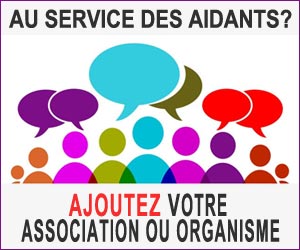 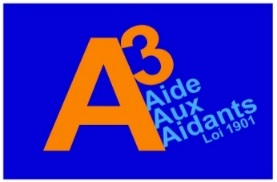 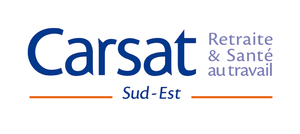 Vous êtes aidant(e), retraité(e) et vous vous occupez d’un proche dépendant ou en perte d’autonomie ?Venez participer à nos ateliers prévention gratuits.Nous vous proposons 2 heures d’atelier par semaine, du lundi 14 janvier 2019 au lundi 27 mai 2019, avec des professionnels qui vous donneront des clés pour développer votre bien-être et votre sérénité, un bon équilibre alimentaire et une activité physique adaptée.Ces ateliers sont gratuitsLes ateliers débuteront en novembre à l’hôpital Joseph Imbert 7ème sud. Ils seront organisés toutes les semaines et vous engagent sur 20 semaines.Réunion d’information le lundi 14 janvier 2019 à 14hAu 7ème sud CH ARLESRenseignements et inscription auprès de : Association A3 « Arles-Camargue » 07.77.28.85.65. a3arlescamargue@hotmail.frEn partenariat avec : 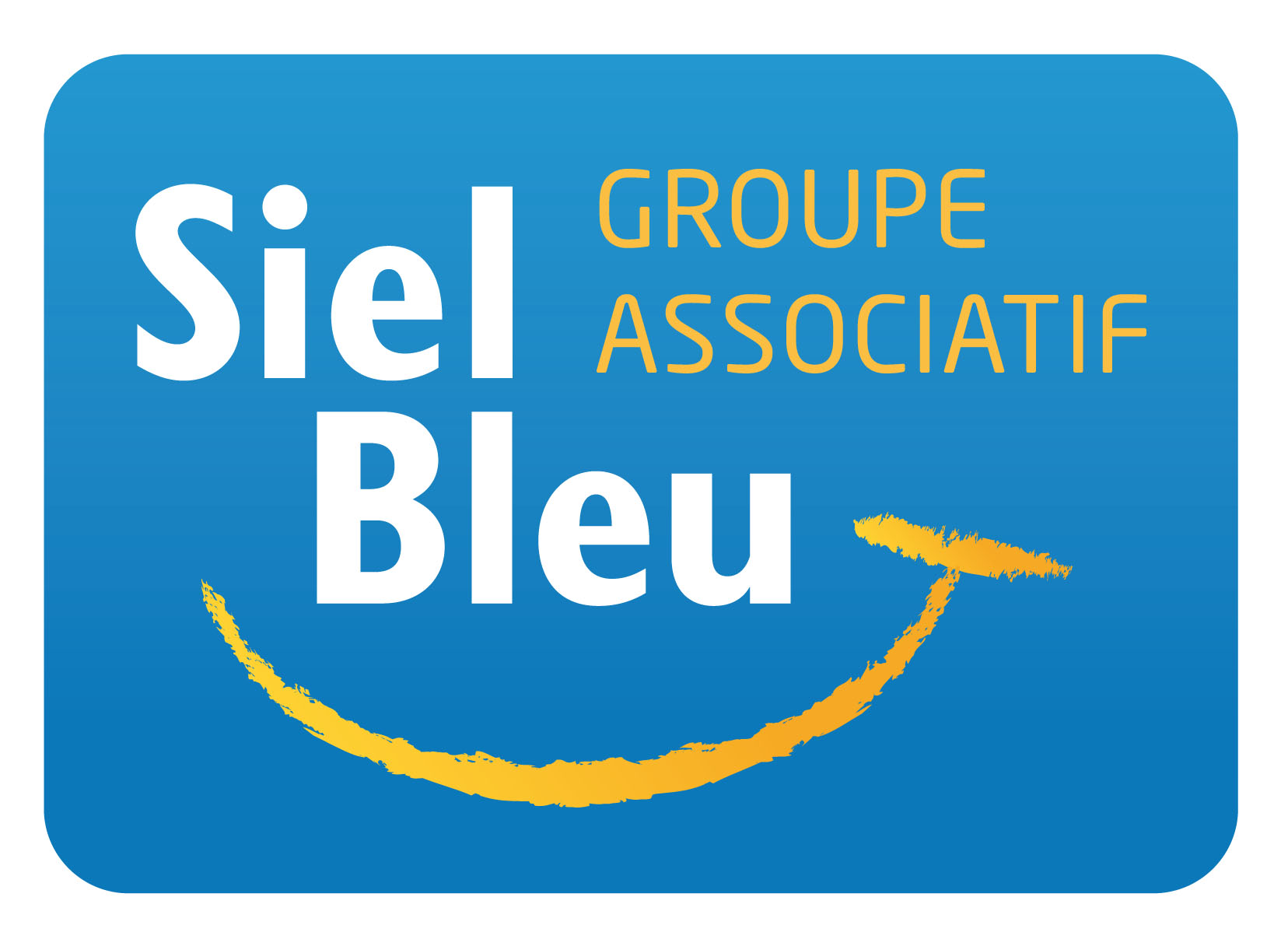 Planning de formation de la formation prévention santé1.	14/01 Psychologue  7ème étage2.	21/01 Siel bleu  7ème étage3.	28/01 Siel bleu   7ème étage4.	04/02 Art thérapie 	7ème étage5.	11/02 Gestes et postures  7ème étage6.	18/02 Art thérapie  7ème étage7.	25/02 responsable d’accompagnement  7ème étage8.	04/03 Siel Bleu  7ème étage9.	11/03 Siel bleu  7ème étage10.	18/03 Art thérapie  7ème étage11.	25/03 Art thérapie  7ème étage12.	01/04 Diététique  7ème étage13.	08/04 Siel bleu  7ème étage14.	15/04 Siel bleu  7ème étage15.	22/04 Psychologue  7ème étage16.	29/04 Art thérapie  7ème étage17.	06/05 Art thérapie  7ème étage18.	13/05 Psychologue  7ème étage19.	20/05 Psychologue  7ème étage20.	27/05 Psychologue  7ème étage